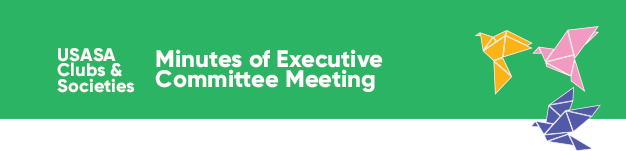 [Insert Club Name][Insert Club Name][Insert meeting type eg. AGM or SGM] Meeting[Insert meeting type eg. AGM or SGM] MeetingDateTimeLocationMinute SecretaryApologiesAttendeesOpen MeetingOpened by:Time Opened:Quorum:Acknowledgement of CountryAttendance/ApologiesNotes:Motion:Moved by:Result: [carried or lost]Previous MinutesConfirmationAmendments:Motion:Moved by:Seconded by:Result:Action LogUpdates to action log:ReportsPresident’s ReportNotes:Motion:Moved by:Seconded by:Result:Treasurers Report/Financial StatementNotes:Motion:Moved by:Seconded by:Result: [Other reports if applicable]Notes:Motion:Moved by:Seconded by:Result:Matters for Decision Election of committeePosition:Nominees:Result:Position:Nominees:Result:Position:Nominees:Result: [Other i.e. change to Rules of Governance]Notes:Motion:Moved by:Seconded by:Result:Any Other BusinessNotes:Motion:Moved by:Seconded by:Result:Meeting CloseClose time: